Atelier dirigé : écris les noms en cursive sous les dessins réalisés par une élève de grande section.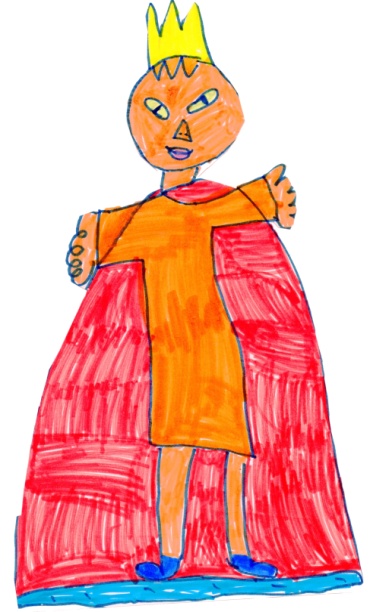 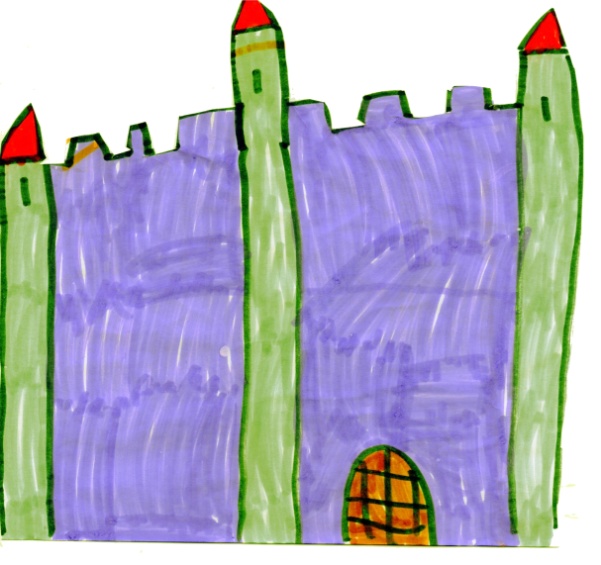 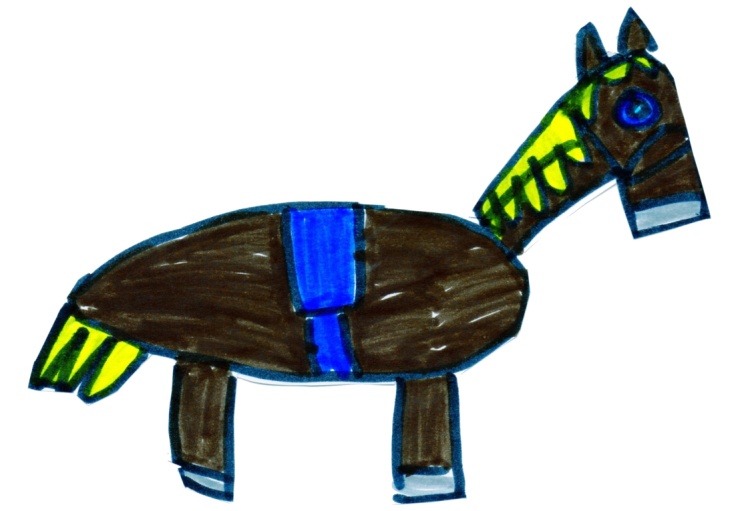 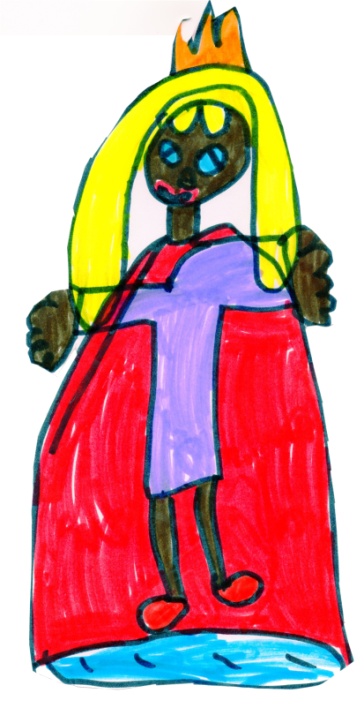 